Publicado en Madrid el 21/05/2019 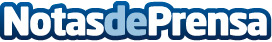 La AEC, SECO y Editorial Médica Panamericana desarrollan un máster especializado en cirugía de la obesidadSe trata de un máster 100% online que sirve de herramienta actualizada y multidisciplinar para el tratamiento de pacientes obesos mórbidos en sus diferentes fases y formas de tratamientoDatos de contacto:Actitud de Comunicación91 302 28 60        Nota de prensa publicada en: https://www.notasdeprensa.es/la-aec-seco-y-editorial-medica-panamericana Categorias: Nacional Medicina Universidades http://www.notasdeprensa.es